6. Standplaats en verplaatsing6. Standplaats en verplaatsing6. Standplaats en verplaatsing6. Standplaats en verplaatsing6. Standplaats en verplaatsingPersonenProcesGerelateerde proceduresInformatie Systeem 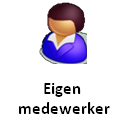 Standplaats identificeren en beschrijvenStandplaats registrerenVerplaatsingVerplaatsingStandplaats bijwerken